Solve each calculation mentally and write full sentences explaining the number bond addition or subtraction facts that helped you to calculate the solution. For each equation write one more calculation that uses one of those number facts. Example37 - 14 = 13To calculate the tens I used _____30-40= 10_______To calculate the ones I used _____7-4= 3__________Write a new calculation that’s used ____10+3=13____44 + 22 = 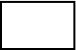 To calculate the tens I used __________________. To calculate the ones I used _________________. Write a new calculation that’s used _______________ 74 - 63 = To calculate the tens I used __________________. To calculate the ones I used _________________. Write a new calculation that’s used _______________ 57 - 35 = To calculate the tens I used __________________. To calculate the ones I used _________________. Write a new calculation that’s used _______________ 64 + 15 = To calculate the tens I used __________________. To calculate the ones I used _________________. Write a new calculation that’s used _______________ Challenge87 + 23 = To calculate the tens I used __________________. To calculate the ones I used _________________. Write a new calculation that’s used _______________ 